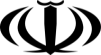 جمهوري اسلامي ايرانوزارت كشورجمهوري اسلامي ايرانوزارت كشورجمهوري اسلامي ايرانوزارت كشورجمهوري اسلامي ايرانوزارت كشورصورتجلسه کارگروه تخصصی سلامت و امنيت غذايي استانصورتجلسه کارگروه تخصصی سلامت و امنيت غذايي استانشماره :      تاريخ:        شماره :      تاريخ:        شماره :      تاريخ:        شماره دعوتنامه:5624/301/7/پشماره دعوتنامه:5624/301/7/پتاريخ دعوتنامه:1/4/94رياست جلسه :معاون سیاسی امنیتی استانداریرياست جلسه :معاون سیاسی امنیتی استانداریشماره جلسه در سال جاري : 2تاریخ جلسه: 3/4/94شماره جلسه در سال جاري : 2تاریخ جلسه: 3/4/94محل برگزاري جلسه :سالن جلسات دفتر معاونت سیاسی امنیتیتعداد مصوبات : چهار مصوبهمحل برگزاري جلسه :سالن جلسات دفتر معاونت سیاسی امنیتیتعداد مصوبات : چهار مصوبهدستور كار جلسه:معرفی برنامه توانمند سازی جوامع محلی از طریق تعیین نیازهای اساسی مردم روستایی با رویکرد برنامه روستای سالم توسط خانم مهندس تابنده کارشناس محترم واحد سلامت محیط مرکز بهداشت استان . معرفی برنامه رستوران دوستدار سلامت و گزارش اقدامات انجام شده  توسط آقای مهندس اجرایی کارشناس محترم واحد سلامت محیط مرکز بهداشت استان.ارائه گزارشی درخصوص مشکلات کوله بری درمناطق مرزی توسط آقای دکتر محمدی معاونت محترم غذا ودارو دانشگاه علوم پزشکی . پيگيري مصوبات جلسه قبلمعرفی برنامه توانمند سازی جوامع محلی از طریق تعیین نیازهای اساسی مردم روستایی با رویکرد برنامه روستای سالم توسط خانم مهندس تابنده کارشناس محترم واحد سلامت محیط مرکز بهداشت استان . معرفی برنامه رستوران دوستدار سلامت و گزارش اقدامات انجام شده  توسط آقای مهندس اجرایی کارشناس محترم واحد سلامت محیط مرکز بهداشت استان.ارائه گزارشی درخصوص مشکلات کوله بری درمناطق مرزی توسط آقای دکتر محمدی معاونت محترم غذا ودارو دانشگاه علوم پزشکی . پيگيري مصوبات جلسه قبلمعرفی برنامه توانمند سازی جوامع محلی از طریق تعیین نیازهای اساسی مردم روستایی با رویکرد برنامه روستای سالم توسط خانم مهندس تابنده کارشناس محترم واحد سلامت محیط مرکز بهداشت استان . معرفی برنامه رستوران دوستدار سلامت و گزارش اقدامات انجام شده  توسط آقای مهندس اجرایی کارشناس محترم واحد سلامت محیط مرکز بهداشت استان.ارائه گزارشی درخصوص مشکلات کوله بری درمناطق مرزی توسط آقای دکتر محمدی معاونت محترم غذا ودارو دانشگاه علوم پزشکی . پيگيري مصوبات جلسه قبلمعرفی برنامه توانمند سازی جوامع محلی از طریق تعیین نیازهای اساسی مردم روستایی با رویکرد برنامه روستای سالم توسط خانم مهندس تابنده کارشناس محترم واحد سلامت محیط مرکز بهداشت استان . معرفی برنامه رستوران دوستدار سلامت و گزارش اقدامات انجام شده  توسط آقای مهندس اجرایی کارشناس محترم واحد سلامت محیط مرکز بهداشت استان.ارائه گزارشی درخصوص مشکلات کوله بری درمناطق مرزی توسط آقای دکتر محمدی معاونت محترم غذا ودارو دانشگاه علوم پزشکی . پيگيري مصوبات جلسه قبلمعرفی برنامه توانمند سازی جوامع محلی از طریق تعیین نیازهای اساسی مردم روستایی با رویکرد برنامه روستای سالم توسط خانم مهندس تابنده کارشناس محترم واحد سلامت محیط مرکز بهداشت استان . معرفی برنامه رستوران دوستدار سلامت و گزارش اقدامات انجام شده  توسط آقای مهندس اجرایی کارشناس محترم واحد سلامت محیط مرکز بهداشت استان.ارائه گزارشی درخصوص مشکلات کوله بری درمناطق مرزی توسط آقای دکتر محمدی معاونت محترم غذا ودارو دانشگاه علوم پزشکی . پيگيري مصوبات جلسه قبلمعرفی برنامه توانمند سازی جوامع محلی از طریق تعیین نیازهای اساسی مردم روستایی با رویکرد برنامه روستای سالم توسط خانم مهندس تابنده کارشناس محترم واحد سلامت محیط مرکز بهداشت استان . معرفی برنامه رستوران دوستدار سلامت و گزارش اقدامات انجام شده  توسط آقای مهندس اجرایی کارشناس محترم واحد سلامت محیط مرکز بهداشت استان.ارائه گزارشی درخصوص مشکلات کوله بری درمناطق مرزی توسط آقای دکتر محمدی معاونت محترم غذا ودارو دانشگاه علوم پزشکی . پيگيري مصوبات جلسه قبلمعرفی برنامه توانمند سازی جوامع محلی از طریق تعیین نیازهای اساسی مردم روستایی با رویکرد برنامه روستای سالم توسط خانم مهندس تابنده کارشناس محترم واحد سلامت محیط مرکز بهداشت استان . معرفی برنامه رستوران دوستدار سلامت و گزارش اقدامات انجام شده  توسط آقای مهندس اجرایی کارشناس محترم واحد سلامت محیط مرکز بهداشت استان.ارائه گزارشی درخصوص مشکلات کوله بری درمناطق مرزی توسط آقای دکتر محمدی معاونت محترم غذا ودارو دانشگاه علوم پزشکی . پيگيري مصوبات جلسه قبلمعرفی برنامه توانمند سازی جوامع محلی از طریق تعیین نیازهای اساسی مردم روستایی با رویکرد برنامه روستای سالم توسط خانم مهندس تابنده کارشناس محترم واحد سلامت محیط مرکز بهداشت استان . معرفی برنامه رستوران دوستدار سلامت و گزارش اقدامات انجام شده  توسط آقای مهندس اجرایی کارشناس محترم واحد سلامت محیط مرکز بهداشت استان.ارائه گزارشی درخصوص مشکلات کوله بری درمناطق مرزی توسط آقای دکتر محمدی معاونت محترم غذا ودارو دانشگاه علوم پزشکی . پيگيري مصوبات جلسه قبلمصوبات جلسه :مصوبات جلسه :مصوبات جلسه :مصوبات جلسه :مصوبات جلسه :مصوبات جلسه :مصوبات جلسه :مصوبات جلسه :دستگاه پيگيري كننده1بنا به تصمیم کارگروه مقرر گردید با توجه به عدم تشکیل جلسات فروردین و خرداد ماه سال جاری کارگروه تخصصی سلامت و امنیت غذایی استان به علت تغییر و تحولات مدیریتی پیش آمده،هما هنگی لازم توسط حوزه معاونت محترم سیاسی امنیتی جهت تشکیل دو جلسه فوق العاده با حضور استاندار محترم با دو دستور کار ویژه : 1-پروژه های در دست اجرای دانشگاه علوم پزشکی- 2-زیر ساخت های مورد نیاز جهت اجرای پرونده سلامت الکترونیک - به عمل آید .بنا به تصمیم کارگروه مقرر گردید با توجه به عدم تشکیل جلسات فروردین و خرداد ماه سال جاری کارگروه تخصصی سلامت و امنیت غذایی استان به علت تغییر و تحولات مدیریتی پیش آمده،هما هنگی لازم توسط حوزه معاونت محترم سیاسی امنیتی جهت تشکیل دو جلسه فوق العاده با حضور استاندار محترم با دو دستور کار ویژه : 1-پروژه های در دست اجرای دانشگاه علوم پزشکی- 2-زیر ساخت های مورد نیاز جهت اجرای پرونده سلامت الکترونیک - به عمل آید .بنا به تصمیم کارگروه مقرر گردید با توجه به عدم تشکیل جلسات فروردین و خرداد ماه سال جاری کارگروه تخصصی سلامت و امنیت غذایی استان به علت تغییر و تحولات مدیریتی پیش آمده،هما هنگی لازم توسط حوزه معاونت محترم سیاسی امنیتی جهت تشکیل دو جلسه فوق العاده با حضور استاندار محترم با دو دستور کار ویژه : 1-پروژه های در دست اجرای دانشگاه علوم پزشکی- 2-زیر ساخت های مورد نیاز جهت اجرای پرونده سلامت الکترونیک - به عمل آید .بنا به تصمیم کارگروه مقرر گردید با توجه به عدم تشکیل جلسات فروردین و خرداد ماه سال جاری کارگروه تخصصی سلامت و امنیت غذایی استان به علت تغییر و تحولات مدیریتی پیش آمده،هما هنگی لازم توسط حوزه معاونت محترم سیاسی امنیتی جهت تشکیل دو جلسه فوق العاده با حضور استاندار محترم با دو دستور کار ویژه : 1-پروژه های در دست اجرای دانشگاه علوم پزشکی- 2-زیر ساخت های مورد نیاز جهت اجرای پرونده سلامت الکترونیک - به عمل آید .بنا به تصمیم کارگروه مقرر گردید با توجه به عدم تشکیل جلسات فروردین و خرداد ماه سال جاری کارگروه تخصصی سلامت و امنیت غذایی استان به علت تغییر و تحولات مدیریتی پیش آمده،هما هنگی لازم توسط حوزه معاونت محترم سیاسی امنیتی جهت تشکیل دو جلسه فوق العاده با حضور استاندار محترم با دو دستور کار ویژه : 1-پروژه های در دست اجرای دانشگاه علوم پزشکی- 2-زیر ساخت های مورد نیاز جهت اجرای پرونده سلامت الکترونیک - به عمل آید .بنا به تصمیم کارگروه مقرر گردید با توجه به عدم تشکیل جلسات فروردین و خرداد ماه سال جاری کارگروه تخصصی سلامت و امنیت غذایی استان به علت تغییر و تحولات مدیریتی پیش آمده،هما هنگی لازم توسط حوزه معاونت محترم سیاسی امنیتی جهت تشکیل دو جلسه فوق العاده با حضور استاندار محترم با دو دستور کار ویژه : 1-پروژه های در دست اجرای دانشگاه علوم پزشکی- 2-زیر ساخت های مورد نیاز جهت اجرای پرونده سلامت الکترونیک - به عمل آید .بنا به تصمیم کارگروه مقرر گردید با توجه به عدم تشکیل جلسات فروردین و خرداد ماه سال جاری کارگروه تخصصی سلامت و امنیت غذایی استان به علت تغییر و تحولات مدیریتی پیش آمده،هما هنگی لازم توسط حوزه معاونت محترم سیاسی امنیتی جهت تشکیل دو جلسه فوق العاده با حضور استاندار محترم با دو دستور کار ویژه : 1-پروژه های در دست اجرای دانشگاه علوم پزشکی- 2-زیر ساخت های مورد نیاز جهت اجرای پرونده سلامت الکترونیک - به عمل آید .معاونت سیاسی امنیتی استانداری2بنا به تصمیم کارگروه مقرر گردید معاونت امور درمان دانشگاه علوم پزشکی در خصوص ثبت نام و معرفی پزشکان و پیراپزشکان استان با تخصص های مورد نیاز به منظور اعزام و ارائه خدمات بهداشتی درمانی در عتبات عالیات کشور عراق ، با ستاد بازسازی عتبات عالیات استان همکاری نماید .بنا به تصمیم کارگروه مقرر گردید معاونت امور درمان دانشگاه علوم پزشکی در خصوص ثبت نام و معرفی پزشکان و پیراپزشکان استان با تخصص های مورد نیاز به منظور اعزام و ارائه خدمات بهداشتی درمانی در عتبات عالیات کشور عراق ، با ستاد بازسازی عتبات عالیات استان همکاری نماید .بنا به تصمیم کارگروه مقرر گردید معاونت امور درمان دانشگاه علوم پزشکی در خصوص ثبت نام و معرفی پزشکان و پیراپزشکان استان با تخصص های مورد نیاز به منظور اعزام و ارائه خدمات بهداشتی درمانی در عتبات عالیات کشور عراق ، با ستاد بازسازی عتبات عالیات استان همکاری نماید .بنا به تصمیم کارگروه مقرر گردید معاونت امور درمان دانشگاه علوم پزشکی در خصوص ثبت نام و معرفی پزشکان و پیراپزشکان استان با تخصص های مورد نیاز به منظور اعزام و ارائه خدمات بهداشتی درمانی در عتبات عالیات کشور عراق ، با ستاد بازسازی عتبات عالیات استان همکاری نماید .بنا به تصمیم کارگروه مقرر گردید معاونت امور درمان دانشگاه علوم پزشکی در خصوص ثبت نام و معرفی پزشکان و پیراپزشکان استان با تخصص های مورد نیاز به منظور اعزام و ارائه خدمات بهداشتی درمانی در عتبات عالیات کشور عراق ، با ستاد بازسازی عتبات عالیات استان همکاری نماید .بنا به تصمیم کارگروه مقرر گردید معاونت امور درمان دانشگاه علوم پزشکی در خصوص ثبت نام و معرفی پزشکان و پیراپزشکان استان با تخصص های مورد نیاز به منظور اعزام و ارائه خدمات بهداشتی درمانی در عتبات عالیات کشور عراق ، با ستاد بازسازی عتبات عالیات استان همکاری نماید .بنا به تصمیم کارگروه مقرر گردید معاونت امور درمان دانشگاه علوم پزشکی در خصوص ثبت نام و معرفی پزشکان و پیراپزشکان استان با تخصص های مورد نیاز به منظور اعزام و ارائه خدمات بهداشتی درمانی در عتبات عالیات کشور عراق ، با ستاد بازسازی عتبات عالیات استان همکاری نماید .معاونت امور درمان دانشگاه علوم پزشکی3بنا به تصمیم کارگروه مقرر گردید برنامه روستای سالم دانشگاه علوم پزشکی با توجه به همسو بودن با اهداف برنامه توانمند سازی جامعه روستایی دفتر امور روستایی استانداری تلفیق گردیده و به عنوان یکی از شاخه های برنامه توانمند سازی ،پس از انطباق 28 روستای هدف دو طرح مذکور برنامه های خود را با همکاری دستگاه های مرتبط پیگیری و اجرا نمایند.بنا به تصمیم کارگروه مقرر گردید برنامه روستای سالم دانشگاه علوم پزشکی با توجه به همسو بودن با اهداف برنامه توانمند سازی جامعه روستایی دفتر امور روستایی استانداری تلفیق گردیده و به عنوان یکی از شاخه های برنامه توانمند سازی ،پس از انطباق 28 روستای هدف دو طرح مذکور برنامه های خود را با همکاری دستگاه های مرتبط پیگیری و اجرا نمایند.بنا به تصمیم کارگروه مقرر گردید برنامه روستای سالم دانشگاه علوم پزشکی با توجه به همسو بودن با اهداف برنامه توانمند سازی جامعه روستایی دفتر امور روستایی استانداری تلفیق گردیده و به عنوان یکی از شاخه های برنامه توانمند سازی ،پس از انطباق 28 روستای هدف دو طرح مذکور برنامه های خود را با همکاری دستگاه های مرتبط پیگیری و اجرا نمایند.بنا به تصمیم کارگروه مقرر گردید برنامه روستای سالم دانشگاه علوم پزشکی با توجه به همسو بودن با اهداف برنامه توانمند سازی جامعه روستایی دفتر امور روستایی استانداری تلفیق گردیده و به عنوان یکی از شاخه های برنامه توانمند سازی ،پس از انطباق 28 روستای هدف دو طرح مذکور برنامه های خود را با همکاری دستگاه های مرتبط پیگیری و اجرا نمایند.بنا به تصمیم کارگروه مقرر گردید برنامه روستای سالم دانشگاه علوم پزشکی با توجه به همسو بودن با اهداف برنامه توانمند سازی جامعه روستایی دفتر امور روستایی استانداری تلفیق گردیده و به عنوان یکی از شاخه های برنامه توانمند سازی ،پس از انطباق 28 روستای هدف دو طرح مذکور برنامه های خود را با همکاری دستگاه های مرتبط پیگیری و اجرا نمایند.بنا به تصمیم کارگروه مقرر گردید برنامه روستای سالم دانشگاه علوم پزشکی با توجه به همسو بودن با اهداف برنامه توانمند سازی جامعه روستایی دفتر امور روستایی استانداری تلفیق گردیده و به عنوان یکی از شاخه های برنامه توانمند سازی ،پس از انطباق 28 روستای هدف دو طرح مذکور برنامه های خود را با همکاری دستگاه های مرتبط پیگیری و اجرا نمایند.بنا به تصمیم کارگروه مقرر گردید برنامه روستای سالم دانشگاه علوم پزشکی با توجه به همسو بودن با اهداف برنامه توانمند سازی جامعه روستایی دفتر امور روستایی استانداری تلفیق گردیده و به عنوان یکی از شاخه های برنامه توانمند سازی ،پس از انطباق 28 روستای هدف دو طرح مذکور برنامه های خود را با همکاری دستگاه های مرتبط پیگیری و اجرا نمایند.گروه بهداشت محیط دانشگاه علوم پزشکی4بنا به تصمیم کارگروه مقرر گردید در خصوص برنامه رستوران دوستدار سلامت و الگوسازی و ترویج این برنامه، کمیته ای با مشارکت و همکاری نمایندگان محترم : 1-معاونت سیاسی امنیتی استانداری- 2-دفتر امور اجتماعی استانداری- 3-صنعت ،معدن و تجارت- 4- میراث فرهنگی،صنایع دستی و گردشگری- 5-اتاق اصناف- 6-آموزش و پرورش- 7-اتحادیه رستوران داران کرمانشاه- 8-معاونت غذا و دارو دانشگاه علوم پزشکی- 9-گروه تغذیه دانشکده بهداشت- 10-واحد تغذیه معاونت بهداشتی دانشگاه علوم پزشکی- 11-واحد مهندسی بهداشت محیط مرکز بهداشت شهرستان کرمانشاه- 12- واحد تغذیه مرکز بهداشت شهرستان کرمانشاه- و با محوریت گروه مهندسی بهداشت محیط معاونت بهداشتی دانشگاه علوم پزشکی تشکیل گردیده وبرنامه مذکور را پیگیری نمایند .بنا به تصمیم کارگروه مقرر گردید در خصوص برنامه رستوران دوستدار سلامت و الگوسازی و ترویج این برنامه، کمیته ای با مشارکت و همکاری نمایندگان محترم : 1-معاونت سیاسی امنیتی استانداری- 2-دفتر امور اجتماعی استانداری- 3-صنعت ،معدن و تجارت- 4- میراث فرهنگی،صنایع دستی و گردشگری- 5-اتاق اصناف- 6-آموزش و پرورش- 7-اتحادیه رستوران داران کرمانشاه- 8-معاونت غذا و دارو دانشگاه علوم پزشکی- 9-گروه تغذیه دانشکده بهداشت- 10-واحد تغذیه معاونت بهداشتی دانشگاه علوم پزشکی- 11-واحد مهندسی بهداشت محیط مرکز بهداشت شهرستان کرمانشاه- 12- واحد تغذیه مرکز بهداشت شهرستان کرمانشاه- و با محوریت گروه مهندسی بهداشت محیط معاونت بهداشتی دانشگاه علوم پزشکی تشکیل گردیده وبرنامه مذکور را پیگیری نمایند .بنا به تصمیم کارگروه مقرر گردید در خصوص برنامه رستوران دوستدار سلامت و الگوسازی و ترویج این برنامه، کمیته ای با مشارکت و همکاری نمایندگان محترم : 1-معاونت سیاسی امنیتی استانداری- 2-دفتر امور اجتماعی استانداری- 3-صنعت ،معدن و تجارت- 4- میراث فرهنگی،صنایع دستی و گردشگری- 5-اتاق اصناف- 6-آموزش و پرورش- 7-اتحادیه رستوران داران کرمانشاه- 8-معاونت غذا و دارو دانشگاه علوم پزشکی- 9-گروه تغذیه دانشکده بهداشت- 10-واحد تغذیه معاونت بهداشتی دانشگاه علوم پزشکی- 11-واحد مهندسی بهداشت محیط مرکز بهداشت شهرستان کرمانشاه- 12- واحد تغذیه مرکز بهداشت شهرستان کرمانشاه- و با محوریت گروه مهندسی بهداشت محیط معاونت بهداشتی دانشگاه علوم پزشکی تشکیل گردیده وبرنامه مذکور را پیگیری نمایند .بنا به تصمیم کارگروه مقرر گردید در خصوص برنامه رستوران دوستدار سلامت و الگوسازی و ترویج این برنامه، کمیته ای با مشارکت و همکاری نمایندگان محترم : 1-معاونت سیاسی امنیتی استانداری- 2-دفتر امور اجتماعی استانداری- 3-صنعت ،معدن و تجارت- 4- میراث فرهنگی،صنایع دستی و گردشگری- 5-اتاق اصناف- 6-آموزش و پرورش- 7-اتحادیه رستوران داران کرمانشاه- 8-معاونت غذا و دارو دانشگاه علوم پزشکی- 9-گروه تغذیه دانشکده بهداشت- 10-واحد تغذیه معاونت بهداشتی دانشگاه علوم پزشکی- 11-واحد مهندسی بهداشت محیط مرکز بهداشت شهرستان کرمانشاه- 12- واحد تغذیه مرکز بهداشت شهرستان کرمانشاه- و با محوریت گروه مهندسی بهداشت محیط معاونت بهداشتی دانشگاه علوم پزشکی تشکیل گردیده وبرنامه مذکور را پیگیری نمایند .بنا به تصمیم کارگروه مقرر گردید در خصوص برنامه رستوران دوستدار سلامت و الگوسازی و ترویج این برنامه، کمیته ای با مشارکت و همکاری نمایندگان محترم : 1-معاونت سیاسی امنیتی استانداری- 2-دفتر امور اجتماعی استانداری- 3-صنعت ،معدن و تجارت- 4- میراث فرهنگی،صنایع دستی و گردشگری- 5-اتاق اصناف- 6-آموزش و پرورش- 7-اتحادیه رستوران داران کرمانشاه- 8-معاونت غذا و دارو دانشگاه علوم پزشکی- 9-گروه تغذیه دانشکده بهداشت- 10-واحد تغذیه معاونت بهداشتی دانشگاه علوم پزشکی- 11-واحد مهندسی بهداشت محیط مرکز بهداشت شهرستان کرمانشاه- 12- واحد تغذیه مرکز بهداشت شهرستان کرمانشاه- و با محوریت گروه مهندسی بهداشت محیط معاونت بهداشتی دانشگاه علوم پزشکی تشکیل گردیده وبرنامه مذکور را پیگیری نمایند .بنا به تصمیم کارگروه مقرر گردید در خصوص برنامه رستوران دوستدار سلامت و الگوسازی و ترویج این برنامه، کمیته ای با مشارکت و همکاری نمایندگان محترم : 1-معاونت سیاسی امنیتی استانداری- 2-دفتر امور اجتماعی استانداری- 3-صنعت ،معدن و تجارت- 4- میراث فرهنگی،صنایع دستی و گردشگری- 5-اتاق اصناف- 6-آموزش و پرورش- 7-اتحادیه رستوران داران کرمانشاه- 8-معاونت غذا و دارو دانشگاه علوم پزشکی- 9-گروه تغذیه دانشکده بهداشت- 10-واحد تغذیه معاونت بهداشتی دانشگاه علوم پزشکی- 11-واحد مهندسی بهداشت محیط مرکز بهداشت شهرستان کرمانشاه- 12- واحد تغذیه مرکز بهداشت شهرستان کرمانشاه- و با محوریت گروه مهندسی بهداشت محیط معاونت بهداشتی دانشگاه علوم پزشکی تشکیل گردیده وبرنامه مذکور را پیگیری نمایند .بنا به تصمیم کارگروه مقرر گردید در خصوص برنامه رستوران دوستدار سلامت و الگوسازی و ترویج این برنامه، کمیته ای با مشارکت و همکاری نمایندگان محترم : 1-معاونت سیاسی امنیتی استانداری- 2-دفتر امور اجتماعی استانداری- 3-صنعت ،معدن و تجارت- 4- میراث فرهنگی،صنایع دستی و گردشگری- 5-اتاق اصناف- 6-آموزش و پرورش- 7-اتحادیه رستوران داران کرمانشاه- 8-معاونت غذا و دارو دانشگاه علوم پزشکی- 9-گروه تغذیه دانشکده بهداشت- 10-واحد تغذیه معاونت بهداشتی دانشگاه علوم پزشکی- 11-واحد مهندسی بهداشت محیط مرکز بهداشت شهرستان کرمانشاه- 12- واحد تغذیه مرکز بهداشت شهرستان کرمانشاه- و با محوریت گروه مهندسی بهداشت محیط معاونت بهداشتی دانشگاه علوم پزشکی تشکیل گردیده وبرنامه مذکور را پیگیری نمایند .گروه بهداشت محیط دانشگاه علوم پزشکی